Ensenada, La Bufadora, Valle de Guadalupe, Playas y RosaritoDuración: 4 días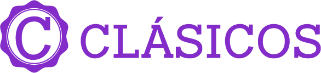 Salidas compartidas- solo terrestre: De lunes a jueves Salidas privadas: todos los días (desde 2 personas) Mínimo 3 personasDÍA 01.		TIJUANA – TOUR DE CIUDADLlegada y traslado al hotel. Posteriormente a las 13:00 hrs. podrá vivir la emoción de conocer una de las ciudades más excitantes, multiculturales y divertidas que te ofrece el norte de México. Tijuana, situada en una de las fronteras más visitadas del mundo, una ciudad cosmopolita y una excelente ubicación ideal para los negocios y el turismo; además ofrece una gran variedad de atractivos, incluyendo especialidades de la cocina Baja Med, los ritmos de la ciudad, su cultura vibrante y costumbres con gran influencia del vecino del norte Estados Unidos. Rosarito es una ciudad con arte emergente, aquí encontrarás bellísimas playas además podrás probar uno de los platillos que han dado fama mundial a esta ciudad: La langosta al estilo Puerto Nuevo (Comida Incluida sin bebidas). Degustación opcional de la Ensalada Cesar, incluida en Travel Shop Pack. Alojamiento.DÍA 02.		TIJUANA – ENSENADA Y LA BUFADORADesayuno (opcional), incluido en Travel Shop Pack.  A las 09:00 hrs salida para explorar Ensenada, un recorrido de 1 hr. 30 min (105 km) la primera capital del Estado y conoce el fascinante fenómeno natural conocido como La Bufadora, un géiser marino que sólo ocurre en tres partes del mundo. El tour por la ciudad de Ensenada permite descubrir este mágico punto del Pacífico Mexicano en un recorrido en barco por la bahía. Déjate llevar por la belleza natural de esta maravillosa ciudad y explora uno de los puertos más importantes de México. Degustación opcional en “La Guerrerense”, incluida en Travel Shop Pack.  Alojamiento.DÍA 03. 	ENSENADA – RUTA DEL VINO EN VALLE DE GUADALUPE – TIJUANADesayuno (opcional), incluido en Travel Shop Pack.  Salida a las 09:00 hrs. hacia Valle de Guadalupe a una desitancia de 40 min (43 km) para degustar y deleitarse de los exquisitos vinos. Aprende sobre el proceso de elaboración de un buen vino en un dinámico recorrido guiado por un experto. Realiza visitas a las vinícolas: L.A. Cetto, Barón Balch’é, Decantos o La Reyna y degusta  distintas variedades de vinos y conocerás hermosos paisajes en los viñedos de Baja California. Comida opcional en Finca Altozano, incluida en Travel Shop Pack.  Regreso a las 18:00 hrs. aproximadamente a la ciudad de Tijuana, que se encuentra a 1 hr. 30 min (109 km). Alojamiento.DÍA 04. 	TIJUANA – PLAYAS – ROSARITO PUERTO NUEVO – AEROPUERTO DE TIJUANADesayuno (opcional), incluido en Travel Shop Pack.  Posteriormente a las 12:00 hrs. tendrá un recorrido por 5 hrs. aproximadamente, que lo lleva a disfrutar de lo mejor de dos ciudades Baja Californianas Tijuana, la frontera más transitada del mundo, una ciudad joven con menos de 150 años de historia; Cosmopolita y una excelente ubicación ideal para los negocios y el turismo. Recorreremos la autopista escénica para llegar a Rosarito que está a 30 min (21 km) de Tijuana, es una ciudad con arte emergente, aquí encontrarás bellísimas playas además podrás probar uno de los platillos que han dado fama mundial a esta ciudad: La langosta al estilo Puerto Nuevo. A la hora prevista traslado al aeropuerto. Fin de los servicios.Nota: El orden de las actividades varía de acuerdo con el lugar de hospedaje, disponibilidad, entre otros factores.INCLUYE: Traslado aeropuerto – hotel – aeropuerto en servicio compartido o privado según su elección, con capacidad controlada y vehículos previamente sanitizados  2 noches de hospedaje en Tijuana y 1 noche en EnsenadaTransportación terrestre para los tours en servicio compartido o privado según su elección, con capacidad controlada y vehículos previamente sanitizados   Visita panoramica por Tijuana Visita a Ensenada con visita a la Bufadora y paseo en barco por la bahía de Ensenada Visita a la Ruta del Vino básica en Valle Guadalupe Comida con langosta en Puerto Nuevo, sin bebidasImpuestosNO INCLUYE:Extras en hotelesBoleto aéreo o de autobús. Servicios, excursiones o comidas no especificadas Propinas a camaristas, botones, guías, choferes, gastos personalesTe invitamos a disfrutar tu viaje a plenitud, adquiriendo una Póliza de Asistencia al viajero con una amplia cobertura. Contamos con diferentes planes con las empresas de renombre Universal Assistance y Assist CardIMPORTANTE:La llegada al aeropuerto de Tijuana debe ser antes de las 13:00 hrs.La salida al aeropuerto de Tijuana debe ser después de las 20:00 hrs.Sólo se permite una maleta de 23 kg por pasajero en el tourEn caso que no haya disponibilidad en el hotel en Ensenada, se ofrecerá el hospedaje desde Tijuana o Rosarito Se reserva el derecho de modificar el orden de los tours dentro de un paquete, además de cambiar el orden de las visitas dentro de un tour, por cuestiones de operación internas o por fuerza mayor.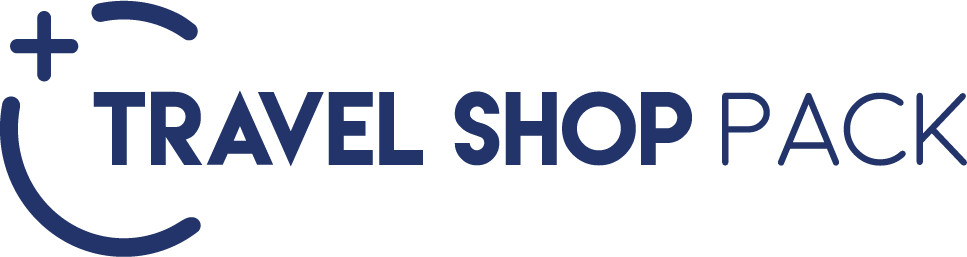 LISTA DE HOTELES PREVISTOS O SIMILARESLISTA DE HOTELES PREVISTOS O SIMILARESLISTA DE HOTELES PREVISTOS O SIMILARESCIUDADHOTELCATTIJUANAHACIENDA DEL RÍO TIJUANAPTIJUANACITY EXPRESS PLUS TIJUANA STIJUANALUCERNA TIJUANAPSENSENADACORTEZPENSENADACITY EXPRESS PLUS ENSENADASENSENADATORRE LUCERNA ENSENADAPSTRAVEL SHOP PACK 1TRAVEL SHOP PACK 1TRAVEL SHOP PACK 1TRAVEL SHOP PACK 1PRECIO POR PERSONA EN MXN DESDE:PRECIO POR PERSONA EN MXN DESDE:PRECIO POR PERSONA EN MXN DESDE:PRIMERA*3 desayunos en el hotel confirmado*3 desayunos en el hotel confirmado*3 desayunos en el hotel confirmado$4,990*Comida en Valle de Guadalupe$4,990*Degustación de Comida urbana en Ensenada$4,990*Degustación de Ensalada Cesar con una copa de vino o cerveza artesanal$4,990$4,990TRAVEL SHOP PACK 2TRAVEL SHOP PACK 2TRAVEL SHOP PACK 2PRECIO POR PERSONA DESDE:PRECIO POR PERSONA DESDE:PRECIO POR PERSONA DESDE:Adicional al tour de 4 días incluye: 1 noche de alojamiento en Tijuana, visita panorámica del Pueblo Mágico de Tecate con traslados ida y vuelta desde el hotel, Visita a la Rumorosa, Degustación en panadería en Tecate, Visita a los museos de Vallecitos o Kumiai y Visita al Jardín Central de TecatePRIMERAAdicional al tour de 4 días incluye: 1 noche de alojamiento en Tijuana, visita panorámica del Pueblo Mágico de Tecate con traslados ida y vuelta desde el hotel, Visita a la Rumorosa, Degustación en panadería en Tecate, Visita a los museos de Vallecitos o Kumiai y Visita al Jardín Central de Tecate6390Adicional al tour de 4 días incluye: 1 noche de alojamiento en Tijuana, visita panorámica del Pueblo Mágico de Tecate con traslados ida y vuelta desde el hotel, Visita a la Rumorosa, Degustación en panadería en Tecate, Visita a los museos de Vallecitos o Kumiai y Visita al Jardín Central de TecateSUPERIORAdicional al tour de 4 días incluye: 1 noche de alojamiento en Tijuana, visita panorámica del Pueblo Mágico de Tecate con traslados ida y vuelta desde el hotel, Visita a la Rumorosa, Degustación en panadería en Tecate, Visita a los museos de Vallecitos o Kumiai y Visita al Jardín Central de Tecate6730Adicional al tour de 4 días incluye: 1 noche de alojamiento en Tijuana, visita panorámica del Pueblo Mágico de Tecate con traslados ida y vuelta desde el hotel, Visita a la Rumorosa, Degustación en panadería en Tecate, Visita a los museos de Vallecitos o Kumiai y Visita al Jardín Central de TecatePRIMERA SUPERIORAdicional al tour de 4 días incluye: 1 noche de alojamiento en Tijuana, visita panorámica del Pueblo Mágico de Tecate con traslados ida y vuelta desde el hotel, Visita a la Rumorosa, Degustación en panadería en Tecate, Visita a los museos de Vallecitos o Kumiai y Visita al Jardín Central de Tecate7740PRECIO POR PERSONA EN MXN (MINIMO 2 PERSONAS) PRECIO POR PERSONA EN MXN (MINIMO 2 PERSONAS) PRECIO POR PERSONA EN MXN (MINIMO 2 PERSONAS) SERVICIOS TERRESTRES EXCLUSIVAMENTESERVICIOS TERRESTRES EXCLUSIVAMENTESERVICIOS TERRESTRES EXCLUSIVAMENTEPRIMERADBLMNRANTES1592012640AHORA1418011850SUPERIORDBLMNRANTES1999012640AHORA1778011250PRIMERA SUPERIORDBLMNRANTES24240AHORA21590APLICA SUPLEMENTO EN TEMPORADA ALTA, SEMANA SANTA, PASCUA, VERANO, ÉPOCA DE VENDIMIA, NAVIDAD, FIN DE AÑO, PUENTES Y DÍAS FESTIVOS
TARIFAS SUJETAS A CAMBIOS Y A DISPONIBILIDAD LIMITADA SIN PREVIO AVISO.
PROGRAMA EN SERVICIO COMPARTIDO
VIGENCIA DE VIAJE: 15 DICIEMBRE 2024FECHA PARA RESERVAR: DEL 26 ABRIL AL 4 DE MAYO 2024APLICA SUPLEMENTO EN TEMPORADA ALTA, SEMANA SANTA, PASCUA, VERANO, ÉPOCA DE VENDIMIA, NAVIDAD, FIN DE AÑO, PUENTES Y DÍAS FESTIVOS
TARIFAS SUJETAS A CAMBIOS Y A DISPONIBILIDAD LIMITADA SIN PREVIO AVISO.
PROGRAMA EN SERVICIO COMPARTIDO
VIGENCIA DE VIAJE: 15 DICIEMBRE 2024FECHA PARA RESERVAR: DEL 26 ABRIL AL 4 DE MAYO 2024APLICA SUPLEMENTO EN TEMPORADA ALTA, SEMANA SANTA, PASCUA, VERANO, ÉPOCA DE VENDIMIA, NAVIDAD, FIN DE AÑO, PUENTES Y DÍAS FESTIVOS
TARIFAS SUJETAS A CAMBIOS Y A DISPONIBILIDAD LIMITADA SIN PREVIO AVISO.
PROGRAMA EN SERVICIO COMPARTIDO
VIGENCIA DE VIAJE: 15 DICIEMBRE 2024FECHA PARA RESERVAR: DEL 26 ABRIL AL 4 DE MAYO 2024APLICA SUPLEMENTO EN TEMPORADA ALTA, SEMANA SANTA, PASCUA, VERANO, ÉPOCA DE VENDIMIA, NAVIDAD, FIN DE AÑO, PUENTES Y DÍAS FESTIVOS
TARIFAS SUJETAS A CAMBIOS Y A DISPONIBILIDAD LIMITADA SIN PREVIO AVISO.
PROGRAMA EN SERVICIO COMPARTIDO
VIGENCIA DE VIAJE: 15 DICIEMBRE 2024FECHA PARA RESERVAR: DEL 26 ABRIL AL 4 DE MAYO 2024APLICA SUPLEMENTO EN TEMPORADA ALTA, SEMANA SANTA, PASCUA, VERANO, ÉPOCA DE VENDIMIA, NAVIDAD, FIN DE AÑO, PUENTES Y DÍAS FESTIVOS
TARIFAS SUJETAS A CAMBIOS Y A DISPONIBILIDAD LIMITADA SIN PREVIO AVISO.
PROGRAMA EN SERVICIO COMPARTIDO
VIGENCIA DE VIAJE: 15 DICIEMBRE 2024FECHA PARA RESERVAR: DEL 26 ABRIL AL 4 DE MAYO 2024APLICA SUPLEMENTO EN TEMPORADA ALTA, SEMANA SANTA, PASCUA, VERANO, ÉPOCA DE VENDIMIA, NAVIDAD, FIN DE AÑO, PUENTES Y DÍAS FESTIVOS
TARIFAS SUJETAS A CAMBIOS Y A DISPONIBILIDAD LIMITADA SIN PREVIO AVISO.
PROGRAMA EN SERVICIO COMPARTIDO
VIGENCIA DE VIAJE: 15 DICIEMBRE 2024FECHA PARA RESERVAR: DEL 26 ABRIL AL 4 DE MAYO 2024APLICA SUPLEMENTO EN TEMPORADA ALTA, SEMANA SANTA, PASCUA, VERANO, ÉPOCA DE VENDIMIA, NAVIDAD, FIN DE AÑO, PUENTES Y DÍAS FESTIVOS
TARIFAS SUJETAS A CAMBIOS Y A DISPONIBILIDAD LIMITADA SIN PREVIO AVISO.
PROGRAMA EN SERVICIO COMPARTIDO
VIGENCIA DE VIAJE: 15 DICIEMBRE 2024FECHA PARA RESERVAR: DEL 26 ABRIL AL 4 DE MAYO 2024APLICA SUPLEMENTO EN TEMPORADA ALTA, SEMANA SANTA, PASCUA, VERANO, ÉPOCA DE VENDIMIA, NAVIDAD, FIN DE AÑO, PUENTES Y DÍAS FESTIVOS
TARIFAS SUJETAS A CAMBIOS Y A DISPONIBILIDAD LIMITADA SIN PREVIO AVISO.
PROGRAMA EN SERVICIO COMPARTIDO
VIGENCIA DE VIAJE: 15 DICIEMBRE 2024FECHA PARA RESERVAR: DEL 26 ABRIL AL 4 DE MAYO 2024APLICA SUPLEMENTO EN TEMPORADA ALTA, SEMANA SANTA, PASCUA, VERANO, ÉPOCA DE VENDIMIA, NAVIDAD, FIN DE AÑO, PUENTES Y DÍAS FESTIVOS
TARIFAS SUJETAS A CAMBIOS Y A DISPONIBILIDAD LIMITADA SIN PREVIO AVISO.
PROGRAMA EN SERVICIO COMPARTIDO
VIGENCIA DE VIAJE: 15 DICIEMBRE 2024FECHA PARA RESERVAR: DEL 26 ABRIL AL 4 DE MAYO 2024APLICA SUPLEMENTO EN TEMPORADA ALTA, SEMANA SANTA, PASCUA, VERANO, ÉPOCA DE VENDIMIA, NAVIDAD, FIN DE AÑO, PUENTES Y DÍAS FESTIVOS
TARIFAS SUJETAS A CAMBIOS Y A DISPONIBILIDAD LIMITADA SIN PREVIO AVISO.
PROGRAMA EN SERVICIO COMPARTIDO
VIGENCIA DE VIAJE: 15 DICIEMBRE 2024FECHA PARA RESERVAR: DEL 26 ABRIL AL 4 DE MAYO 2024APLICA SUPLEMENTO EN TEMPORADA ALTA, SEMANA SANTA, PASCUA, VERANO, ÉPOCA DE VENDIMIA, NAVIDAD, FIN DE AÑO, PUENTES Y DÍAS FESTIVOS
TARIFAS SUJETAS A CAMBIOS Y A DISPONIBILIDAD LIMITADA SIN PREVIO AVISO.
PROGRAMA EN SERVICIO COMPARTIDO
VIGENCIA DE VIAJE: 15 DICIEMBRE 2024FECHA PARA RESERVAR: DEL 26 ABRIL AL 4 DE MAYO 2024APLICA SUPLEMENTO EN TEMPORADA ALTA, SEMANA SANTA, PASCUA, VERANO, ÉPOCA DE VENDIMIA, NAVIDAD, FIN DE AÑO, PUENTES Y DÍAS FESTIVOS
TARIFAS SUJETAS A CAMBIOS Y A DISPONIBILIDAD LIMITADA SIN PREVIO AVISO.
PROGRAMA EN SERVICIO COMPARTIDO
VIGENCIA DE VIAJE: 15 DICIEMBRE 2024FECHA PARA RESERVAR: DEL 26 ABRIL AL 4 DE MAYO 2024APLICA SUPLEMENTO EN TEMPORADA ALTA, SEMANA SANTA, PASCUA, VERANO, ÉPOCA DE VENDIMIA, NAVIDAD, FIN DE AÑO, PUENTES Y DÍAS FESTIVOS
TARIFAS SUJETAS A CAMBIOS Y A DISPONIBILIDAD LIMITADA SIN PREVIO AVISO.
PROGRAMA EN SERVICIO COMPARTIDO
VIGENCIA DE VIAJE: 15 DICIEMBRE 2024FECHA PARA RESERVAR: DEL 26 ABRIL AL 4 DE MAYO 2024APLICA SUPLEMENTO EN TEMPORADA ALTA, SEMANA SANTA, PASCUA, VERANO, ÉPOCA DE VENDIMIA, NAVIDAD, FIN DE AÑO, PUENTES Y DÍAS FESTIVOS
TARIFAS SUJETAS A CAMBIOS Y A DISPONIBILIDAD LIMITADA SIN PREVIO AVISO.
PROGRAMA EN SERVICIO COMPARTIDO
VIGENCIA DE VIAJE: 15 DICIEMBRE 2024FECHA PARA RESERVAR: DEL 26 ABRIL AL 4 DE MAYO 2024APLICA SUPLEMENTO EN TEMPORADA ALTA, SEMANA SANTA, PASCUA, VERANO, ÉPOCA DE VENDIMIA, NAVIDAD, FIN DE AÑO, PUENTES Y DÍAS FESTIVOS
TARIFAS SUJETAS A CAMBIOS Y A DISPONIBILIDAD LIMITADA SIN PREVIO AVISO.
PROGRAMA EN SERVICIO COMPARTIDO
VIGENCIA DE VIAJE: 15 DICIEMBRE 2024FECHA PARA RESERVAR: DEL 26 ABRIL AL 4 DE MAYO 2024PRECIO POR PERSONA EN MXN (MINIMO 2 PERSONAS)PRECIO POR PERSONA EN MXN (MINIMO 2 PERSONAS)PRECIO POR PERSONA EN MXN (MINIMO 2 PERSONAS)PRECIO POR PERSONA EN MXN (MINIMO 2 PERSONAS)PRECIO POR PERSONA EN MXN (MINIMO 2 PERSONAS)PRECIO POR PERSONA EN MXN (MINIMO 2 PERSONAS)SERVICIOS EN VEHICULO PRIVADO CON LIMITE DE 2, 4, 6, 8 o 10 PASAJEROS VIAJANDO JUNTOSSERVICIOS EN VEHICULO PRIVADO CON LIMITE DE 2, 4, 6, 8 o 10 PASAJEROS VIAJANDO JUNTOSSERVICIOS EN VEHICULO PRIVADO CON LIMITE DE 2, 4, 6, 8 o 10 PASAJEROS VIAJANDO JUNTOSSERVICIOS EN VEHICULO PRIVADO CON LIMITE DE 2, 4, 6, 8 o 10 PASAJEROS VIAJANDO JUNTOSSERVICIOS EN VEHICULO PRIVADO CON LIMITE DE 2, 4, 6, 8 o 10 PASAJEROS VIAJANDO JUNTOSSERVICIOS EN VEHICULO PRIVADO CON LIMITE DE 2, 4, 6, 8 o 10 PASAJEROS VIAJANDO JUNTOS2 PAX4 PAX6 PAX8 PAX10 PAXPRIMERA2317018980189201626014490SUPERIOR3149028790260202512022660APLICA SUPLEMENTO EN TEMPORADA ALTA, SEMANA SANTA, PASCUA, VERANO, ÉPOCA DE VENDIMIA, NAVIDAD, FIN DE AÑO, PUENTES Y DÍAS FESTIVOSAPLICA SUPLEMENTO EN TEMPORADA ALTA, SEMANA SANTA, PASCUA, VERANO, ÉPOCA DE VENDIMIA, NAVIDAD, FIN DE AÑO, PUENTES Y DÍAS FESTIVOSAPLICA SUPLEMENTO EN TEMPORADA ALTA, SEMANA SANTA, PASCUA, VERANO, ÉPOCA DE VENDIMIA, NAVIDAD, FIN DE AÑO, PUENTES Y DÍAS FESTIVOSAPLICA SUPLEMENTO EN TEMPORADA ALTA, SEMANA SANTA, PASCUA, VERANO, ÉPOCA DE VENDIMIA, NAVIDAD, FIN DE AÑO, PUENTES Y DÍAS FESTIVOSAPLICA SUPLEMENTO EN TEMPORADA ALTA, SEMANA SANTA, PASCUA, VERANO, ÉPOCA DE VENDIMIA, NAVIDAD, FIN DE AÑO, PUENTES Y DÍAS FESTIVOSAPLICA SUPLEMENTO EN TEMPORADA ALTA, SEMANA SANTA, PASCUA, VERANO, ÉPOCA DE VENDIMIA, NAVIDAD, FIN DE AÑO, PUENTES Y DÍAS FESTIVOSTARIFAS SUJETAS A CAMBIOS Y A DISPONIBILIDAD LIMITADA SIN PREVIO AVISO TARIFAS SUJETAS A CAMBIOS Y A DISPONIBILIDAD LIMITADA SIN PREVIO AVISO TARIFAS SUJETAS A CAMBIOS Y A DISPONIBILIDAD LIMITADA SIN PREVIO AVISO TARIFAS SUJETAS A CAMBIOS Y A DISPONIBILIDAD LIMITADA SIN PREVIO AVISO TARIFAS SUJETAS A CAMBIOS Y A DISPONIBILIDAD LIMITADA SIN PREVIO AVISO TARIFAS SUJETAS A CAMBIOS Y A DISPONIBILIDAD LIMITADA SIN PREVIO AVISO VIGENCIA: 12 DE DICIEMBRE DE 2024VIGENCIA: 12 DE DICIEMBRE DE 2024VIGENCIA: 12 DE DICIEMBRE DE 2024VIGENCIA: 12 DE DICIEMBRE DE 2024VIGENCIA: 12 DE DICIEMBRE DE 2024VIGENCIA: 12 DE DICIEMBRE DE 2024